Words of Wisdom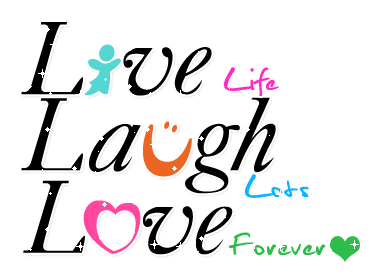 happy 2017